Warszawa, 10 czerwca 2022 r.„Pełno ich nigdzie…” – ełcka odsłona wystawy plenerowej Muzeum POLIN we współpracy z Muzeum Historycznym w EłkuMuzeum Historii Żydów Polskich POLIN zaprasza na wystawę plenerową „Pełno ich nigdzie. Przywracanie pamięci o polskich Żydach w przestrzeni miejskiej” w Ełku. Ekspozycję od piątku, 10 czerwca do środy, 29 czerwca będzie można zobaczyć na placu przed budynkiem dawnego dworca Ełckiej Kolei Wąskotorowej, obecnie siedziby Muzeum Historycznego w Ełku, przy ul. Wąski Tor 1. W programie skoncentrowanym wokół ekspozycji m.in. spacer miejski, cykl zajęć edukacyjnych oraz koncert.Murale o tematyce żydowskiej, które prezentuje wystawa „Pełno ich nigdzie...”, są próbą wypełnienia pustego miejsca po nieobecnych w polskim krajobrazie Żydach – przypomnienia o ich wielowiekowej obecności, a zarazem nowoczesną formą ekspresji artystycznej w przestrzeni publicznej. Z kilkunastu sekcji tematycznych wystawy odbiorcy dowiedzą się m.in. o wkładzie polskich Żydów w rodzimą kulturę i gospodarkę, życiu żydowskim w Polsce na przestrzeni wieków, a także polskich Sprawiedliwych wśród Narodów Świata. Na wystawie poruszane są także trudne rozdziały w polsko-żydowskiej historii, m.in. Zagłada oraz zapoczątkowana przez władze komunistyczne kampania antysemicka w Marcu 1968 roku. Wystawa przybliża więc polsko-żydowską historię, a zarazem sposoby przywracania pamięci o niej przez miejskich aktywistów, artystów i lokalne stowarzyszenia. Mówi odbiorcy coś ciekawego zarówno o historii Polski, jak i o Polsce współczesnej. Dzięki atrakcyjnej wizualnie formie jest ciekawym narzędziem edukacji o historii Polski i polskich Żydów. „Pełno ich nigdzie...” wpisuje się ponadto w kontekst refleksji nad nowymi formami upamiętnień w przestrzeni miejskiej, a także ma zachęcać do samodzielnego podejmowania działań służących upamiętnieniu lokalnych historii.Ekspozycji „Pełno ich nigdzie...” w Ełku towarzyszy bogaty program edukacyjny, na który składają się wykłady historyczne, rozmowy współczesnej społeczności żydowskiej oraz spacery miejskie śladami lokalnego dziedzictwa Żydów. Szczegółowe informacje na stornie Muzeum Historycznego w Ełku: Wystawa: Pełno ich nigdzie + wydarzenia towarzyszące – Muzeum Historyczne w EłkuW każdej chwili bez wychodzenia z domu można wziąć udział w wirtualnym spacerze udostępnionym w kanałach Muzeum POLIN na Facebooku i YouTubie: "Pełno ich nigdzie" – wystawa plenerowa o muralach | Muzeum POLIN - YouTubeW najbliższych miesiącach, oprócz Ełku, wystawę „Pełno ich nigdzie. Przywracanie pamięci o polskich Żydach w przestrzeni miejskiej” będzie można zobaczyć w Olsztynie, Trójmieście, Bydgoszczy i Toruniu. Trasa wystawy w 2022 roku oraz bogaty program wydarzeń dostępny jest na stronie pod linkiem: Plenerowa wystawa "Pełno ich nigdzie. Przywracanie pamięci o polskich Żydach w przestrzeni miejskiej" | Muzeum Historii Żydów Polskich POLIN w Warszawie Wystawa "Pełno ich nigdzie" powstała w 2017 roku we współpracy Muzeum Historii Żydów Polskich POLIN w Warszawie i Norweskim Centrum Studiów nad Holocaustem i Mniejszościami w Oslo. W 2019 roku była prezentowana podczas Festiwalu Tolerancji w Zagrzebiu. W 2021 roku wystawę po raz pierwszy można było oglądać w pięciu miastach Polski: Lublinie, Warszawie, Krakowie, Łodzi oraz Rzeszowie. W 2022 roku wystawę prezentowano w Białymstoku.Partnerem wystawy jest HL-Senteret.Kontakt dla mediów: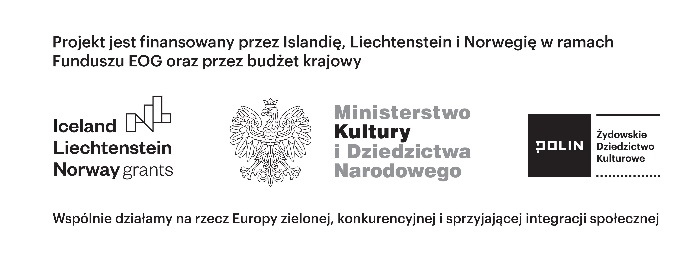 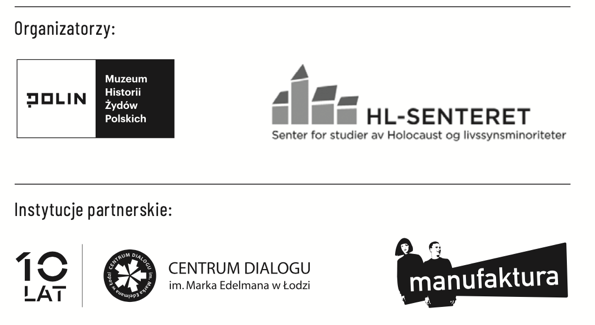 Marta DziewulskaBiuro PrasoweMuzeum Historii Żydów Polskich POLIN mdziewulska@polin.pl+48 604 464 675